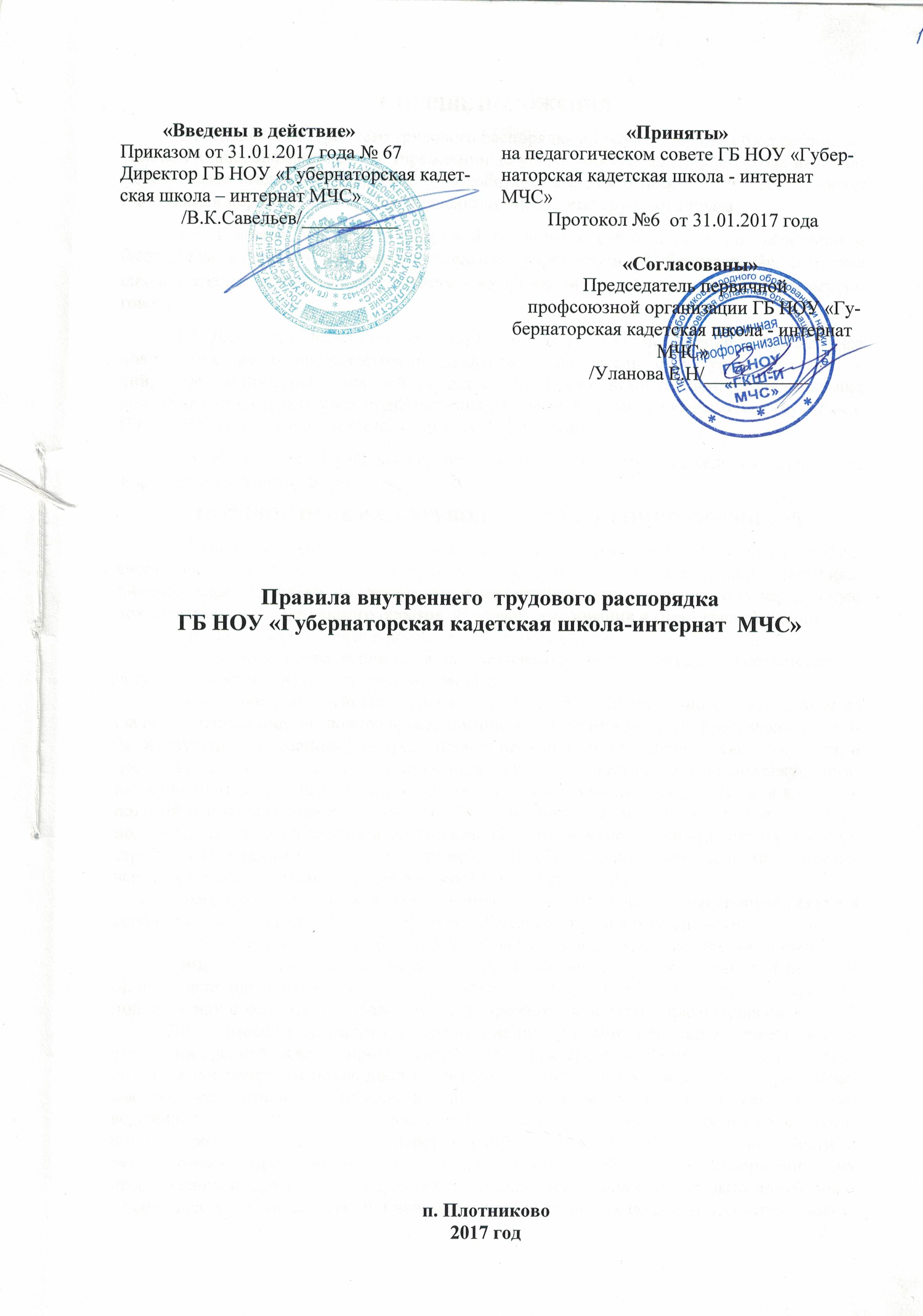 1. ОБЩИЕ ПОЛОЖЕНИЯ1.1. Правила внутреннего трудового распорядка в Государственном бюджетном нетиповом общеобразовательном учреждении «Губернаторская кадетская школа-интернат МЧС» (далее именуемые «Правила») разработаны в соответствии с Трудовым кодексом РФи иными нормативными актами, содержащими нормы трудового права.1.2. Правила регулируют трудовой распорядок работников в Государственном бюджетном нетиповом общеобразовательном учреждении «Губернаторская кадетская школа-интернат МЧС»  (далее по тексту – «Учреждение»), работающих по трудовому договору.1.3. Для целей Правил под «администрацией» или «администрацией Учреждения» понимаются:  директор, заместители директора, руководители  структурных подразделений, иные должностные лица, действующие в рамках полномочий, возложенных на них положениями о структурных подразделениях Учреждения, должностными инструкциями. Под «Работодателем» понимается: директор Учреждения.1.4. Настоящие « Правила» вступают в силу с момента утверждения директором Учреждения и действуют до 31 декабря 2019 года.2. ПОРЯДОК ПРИЕМА, ПЕРЕВОДА И УВОЛЬНЕНИЯ РАБОТНИКОВ2.1.На педагогическую работу принимаются лица, имеющие необходимую профессионально- педагогическую квалификацию, соответствующую требованиям квалификационной характеристики по должности и полученной специальности, подтвержденную документами государственного образца об уровне образования и (или) квалификации.К педагогической деятельности не допускаются лица:- лишенные права заниматься педагогической деятельностью в соответствии с вступившим в законную силу приговором суда;- имеющие или имевшие судимость, подвергавшиеся уголовному преследованию (за исключением лиц, уголовное преследование в отношении которых прекращено по реабилитирующим основаниям) за преступления против жизни и здоровья, свободы, чести и достоинства личности (за исключением незаконной госпитализации в медицинскую организацию, оказывающую психиатрическую помощь в стационарных условиях, и клеветы), половой неприкосновенности и половой свободы личности, против семьи и несовершеннолетних, здоровья населения и общественной нравственности, основ конституционного строя и безопасности государства, а также против общественной безопасности, за исключением случаев, предусмотренных частью третьей настоящей статьи;- имеющие неснятую или непогашенную судимость за иные умышленные тяжкие и особо тяжкие преступления, не указанные в абзаце третьем настоящей части;- признанные недееспособными в установленном федеральным законом порядке;- имеющие заболевания, предусмотренные перечнем, утверждаемым федеральным органом исполнительной власти, осуществляющим функции по выработке государственной политики и нормативно-правовому регулированию в области здравоохранения.Лица, имевшие судимость за совершение преступлений небольшой тяжести и преступлений средней тяжести против жизни и здоровья, свободы, чести и достоинства личности (за исключением незаконной госпитализации в медицинскую организацию, оказывающую психиатрическую помощь в стационарных условиях, и клеветы), семьи и несовершеннолетних, здоровья населения и общественной нравственности, основ конституционного строя и безопасности государства, а также против общественной безопасности, и лица, уголовное преследование в отношении которых по обвинению в совершении этих преступлений прекращено по нереабилитирующим основаниям, могут быть допущены к педагогической деятельности.2.2. Лица, желающие работать в Учреждении, могут подать на имя  директора Учреждения соответствующее заявление (выражающее желание заключить трудовой договор на конкретных условиях), и заключить с Учреждением (в лице  директора или работника, которому переданы полномочия  директора) трудовой договор.«Трудовой договор»– это соглашение между работодателем и работником, в соответствии с которым работодатель обязуется предоставить работнику работу по обусловленной трудовой функции, обеспечить условия труда, предусмотренные трудовым законодательством и иными нормативными правовыми актами, содержащими нормы трудового права, локальными нормативными актами Учреждения и этим соглашением, своевременно и в полном размере выплачивать работнику заработную плату, а работник обязуется лично выполнять определенную этим соглашением трудовую функцию, соблюдать Правила внутреннего трудового распорядка.Трудовой договор заключается в письменной форме в 2-х экземплярах, каждый из которых подписывается сторонами. Один экземпляр трудового договора передается работнику под роспись, другой хранится в отделе кадров. Трудовой договор может заключаться:на неопределенный срок на срок не более 5 лет (срочный трудовой договор), если иной срок не предусмотрен Трудовым кодексом РФ или иными федеральными законами.Срочный трудовой договор заключается, когда трудовые отношения не могут быть установлены на неопределенный срок с учетом характера предстоящей работы или условий ее выполнения, а именно в следующих случаях:- на время исполнения обязанностей отсутствующего работника, за которым в соответствии с трудовым законодательством и иными нормативными правовыми актами, содержащими нормы трудового права, коллективным договором, соглашениями, локальными нормативными актами, трудовым договором сохраняется место работы;- на время выполнения временных (до двух месяцев) работ;- для выполнения сезонных работ, когда в силу природных условий работа может производиться только в течение определенного периода (сезона);- для проведения работ, выходящих за рамки обычной деятельности работодателя (реконструкция, монтажные, пусконаладочные и другие работы), а также работ, связанных с заведомо временным (до одного года) расширением производства или объема оказываемых услуг;- с лицами, принимаемыми для выполнения заведомо определенной работы в случаях, когда ее завершение не может быть определено конкретной датой;- для выполнения работ, непосредственно связанных с практикой, профессиональным обучением или дополнительным профессиональным образованием в форме стажировки;- с лицами, направленными органами службы занятости населения на работы временного характера и общественные работы;- с гражданами, направленными для прохождения альтернативной гражданской службы;- в других случаях, предусмотренных настоящим Кодексом или иными федеральными законами.По соглашению сторон срочный трудовой договор может заключаться (без учета характера предстоящей работы и условий ее выполнения):- с поступающими на работу пенсионерами по возрасту, а также с лицами, которым по состоянию здоровья в соответствии с медицинским заключением, выданным в порядке, установленном федеральными законами и иными нормативными правовыми актами Российской Федерации, разрешена работа исключительно временного характера;- для проведения неотложных работ по предотвращению катастроф, аварий, несчастных случаев, эпидемий, эпизоотий, а также для устранения последствий указанных и других чрезвычайных обстоятельств;- с руководителями, заместителями руководителей и главными бухгалтерами организаций, независимо от их организационно-правовых форм и форм собственности;- с лицами, получающими образование по очной форме обучения;- с лицами, поступающими на работу по совместительству;- в других случаях, предусмотренных настоящим Кодексом или иными федеральными законами.Заключая трудовой договор, стороны могут предусмотреть в нем испытание работника в целях проверки его соответствия поручаемой работе.Отсутствие в трудовом договоре условия об испытании означает, что работник принят на работу без испытания. В случае, когда работник фактически допущен к работе без оформления трудового договора, условие об испытании может быть включено в трудовой договор, только если стороны оформили его в виде отдельного соглашения до начала работы.Испытание при приеме на работу не устанавливается для: - беременных женщин и женщин, имеющих детей в возрасте до полутора лет;- лиц, не достигших возраста восемнадцати лет;- лиц, получивших среднее профессиональное образование или высшее образование по имеющим государственную аккредитацию образовательным программам и впервые поступающих на работу по полученной специальности в течение одного года со дня получения профессионального образования соответствующего уровня;- лиц, приглашенных на работу в порядке перевода от другого работодателя по согласованию между работодателями;- лиц, заключающих трудовой договор на срок до двух месяцев;- иных лиц в случаях, предусмотренных настоящим Кодексом, иными федеральными законами, коллективным договором.Срок испытания не может превышать 3 месяцев, за исключением следующих категорий работников, которым срок испытания может быть установлен до 6 месяцев:  директор и его заместители, главный бухгалтер, заместитель главного бухгалтера, руководители филиалов.При заключении трудового договора на срок от 2 до 6 месяцев испытание не может превышать двух недель.В срок испытания не засчитываются период временной нетрудоспособности работника и другие периоды, когда он фактически отсутствовал на работе.Трудовой договор, не оформленный надлежащим образом, считается заключенным, если работник приступил к работе с ведома или по поручению работодателя  или его уполномоченного на это представителя. При фактическом допущении работника к работе работодатель, обязан оформить с ним трудовой договор в письменной форме не позднее 3-х рабочих дней со дня фактического допущения работника к работе.С работником Учреждения может заключаться трудовой договор о работе на условиях внутреннего совместительства (в свободное от основной работы время).2.3. Поступающие на работу в Учреждение при заключении трудового договора предъявляют работодателю:паспорт или иной документ, удостоверяющий личность (временное удостоверение личности гражданина РФ, выдаваемое на период оформления паспорта в порядке, утверждаемом Правительством РФ; паспорт иностранного гражданина либо иной документ, установленный федеральным законом или признаваемый в соответствии с международным договором РФ в качестве документа, удостоверяющего личность иностранного гражданина; документ, выданный иностранным государством и признаваемый в соответствии с международным договором Российской Федерации в качестве документа, удостоверяющего личность лица без гражданства; разрешение на временное проживание; вид на жительство; иные документы, предусмотренные федеральным законом или признаваемые в соответствии с международным договором РФ в качестве документов, удостоверяющих личность лица без гражданства; иные документы); трудовую книжку установленного образца (за исключением случаев, когда трудовой договор заключается впервые или работник поступает на работу на условиях внешнего совместительства). В случае отсутствия у лица, поступающего на работу, трудовой книжки в связи с ее утратой, повреждением или по иной причине, по его письменному заявлению (с указанием причины отсутствия трудовой книжки) работодатель оформляет ему новую трудовую книжку.При заключении трудового договора впервые трудовая книжка оформляется работодателем;страховое свидетельство государственного (обязательного) пенсионного страхования. При заключении трудового договора впервые трудовая книжка и страховое свидетельство государственного (обязательного) пенсионного страхования оформляются работодателем;документы воинского учета для военнообязанных и лиц, подлежащих призыву на военную службу (военный билет или временное удостоверение, выданное взамен военного билета; удостоверение гражданина, подлежащего призыву на военную службу);документ об образовании и (или) о квалификации или наличии специальных знаний(диплом, аттестат, свидетельство, удостоверение и пр.)– при поступлении на работу, требующую специальных знаний(согласно требованиям к уровню квалификации, устанавливаемым должностными инструкциями, характеристиками работ по рабочим профессиям);справку о наличии (отсутствии) судимости и (или) факта уголовного преследования либо о прекращении уголовного преследования по реабилитирующим основаниям, выданную в порядке и по форме, которые установлены Министерством внутренних дел Российской Федерации, – при поступлении на работу, связанную с деятельностью, к осуществлению которой в соответствии с Трудовым кодексом РФ, иным федеральным законом не допускаются лица, имеющие или имевшие судимость, подвергающиеся или подвергавшиеся уголовному преследованию.Поступающие на работу в Учреждение при заключении трудового договора имеют право предъявить работодателю следующие документы:Свидетельство о постановке на учет физического лица в налоговом органе на территории Российской Федерации, содержащее сведения об ИНН;документы об образовании и (или) о квалификации или наличии специальных знаний (диплом, аттестат, свидетельство, удостоверение и пр.) – при поступлении на работу, не требующую специальных знаний, специальной подготовки;иные документы, содержащие персональные данные лица, поступающего на работу.2.4. До заключения трудового договора, лица трудоустраиваемые в Учреждение, обязаны пройти предварительный медицинский осмотр.Предварительный медицинский осмотр и психиатрические освидетельствования осуществляются за счет средств лица трудоустраиваемого в Учреждение.2.5. При приеме на работу (до подписания трудового договора) работодатель обязан ознакомить работника под роспись с правилами внутреннего трудового распорядка, Положением о защите персональных данных, иными локальными нормативными актами, непосредственно связанными с трудовой деятельностью работника, коллективным договором. Ознакомление подтверждается росписью работника в Листе ознакомления (Приложение № 1 к Правилам). Работник должен быть проинструктирован по технике безопасности, противопожарной безопасности.2.6. Прием на работу оформляется приказом (распоряжением) работодателя, изданным на основании заключенного трудового договора. Содержание приказа (распоряжения) работодателя должно соответствовать условиям заключенного трудового договора.Приказ (распоряжение) работодателя о приеме на работу объявляется работнику под роспись в трехдневный срок со дня фактического начала работы. По требованию работника работодатель обязан выдать ему надлежаще заверенную копию указанного приказа (распоряжения).2.7. На каждого работника, проработавшего в Учреждении свыше пяти дней, ведутся трудовые книжки (в случае, если работа в Учреждении является для работника основной). В трудовую книжку вносятся сведения о работнике, выполняемой им работе, переводах на другую постоянную работу и об увольнении работника, а также основания прекращения трудового договора и сведения о награждениях (поощрениях) за успехи в работе. Сведения о взысканиях в трудовую книжку не вносятся, за исключением случаев, когда дисциплинарным взысканием является увольнение.По желанию работника сведения о работе по совместительству вносятся в трудовую книжку по месту основной работы на основании документа, подтверждающего работу по совместительству, на основании письменного заявления работника. В случае необходимости внесения в трудовую книжку сведений о работе на условиях внешнего совместительства, работник, помимо заявления, представляет документ, подтверждающий работу по совместительству (справку, выданную работодателем или архивным учреждением, надлежаще заверенные копии приказов или выписки из приказов).Перевод работника на другую работу в пределах Учреждения осуществляется на основании  личного заявления работника.  Под переводом на другую работу  понимается постоянное или временное изменение трудовой функции работника и (или) структурного подразделения, в котором работает работник (если структурное подразделение было указано в трудовом договоре), при продолжении работы у того же работодателя, а также перевод на работу в другую местность вместе с работодателем. Перевод на другую работу допускается только с письменного согласия работника, за исключением случаев, предусмотренных частями второй и третьей статьи 72.2 Трудового кодекса РФ.     Не является переводом на другую постоянную работу и не требует согласия работника перемещение его в той же организации на другое рабочее место в пределах  Учреждения в той же местности, а ровно поручение работы на другом механизме или агрегате без изменения трудовой функции и существенных условий трудового договора.     Работника, нуждающегося в переводе на другую работу в соответствии с медицинским заключением, выданным в порядке, установленном федеральными законами и иными нормативными правовыми актами Российской Федерации, с его письменного согласия работодатель обязан перевести на другую имеющуюся у работодателя работу, не противопоказанную работнику по состоянию здоровья.Если работник, нуждающийся в соответствии с медицинским заключением во временном переводе на другую работу на срок до четырех месяцев, отказывается от перевода либо соответствующая работа у работодателя отсутствует, то работодатель обязан на весь указанный в медицинском заключении срок отстранить работника от работы с сохранением места работы (должности). В период отстранения от работы заработная плата работнику не начисляется, за исключением случаев, предусмотренных настоящим Кодексом, иными федеральными законами, коллективным договором, соглашениями, трудовым договором.Если в соответствии с медицинским заключением работник нуждается во временном переводе на другую работу на срок более четырех месяцев или в постоянном переводе, то при его отказе от перевода либо отсутствии у работодателя соответствующей работы трудовой договор прекращается в соответствии с пунктом 8 части первой статьи 77 Трудового кодекса РФ.Трудовой договор с руководителям Учреждения (филиалов, представительств или иных обособленных структурных подразделений), его заместителями и главным бухгалтером, нуждающимися в соответствии с медицинским заключением во временном или в постоянном переводе на другую работу, при отказе от перевода либо отсутствии у работодателя соответствующей работы прекращается в соответствии с пунктом 8 части первой статьи 77 Трудового кодекса РФ. Работодатель имеет право с письменного согласия указанных работников не прекращать с ними трудовой договор, а отстранить их от работы на срок, определяемый соглашением сторон. В период отстранения от работы заработная плата указанным работникам не начисляется, за исключением случаев, предусмотренных настоящим Кодексом, иными федеральными законами, коллективным договором, соглашениями, трудовым договором.При наличии условий организационного или технологического порядка работодатель может изменить определенные сторонами условия трудового договора без изменения трудовой функции работника.Об изменении существенных условий трудового договора работодатель письменно уведомляет об этом работника под расписку не менее чем за 2  месяца до их введения.     По истечении двух месяцев, если работник согласен на изменение существенных условий трудового договора без изменения трудовой функции, работник и работодатель подписывают дополнения к трудовому договору, на основании которого издается приказ, в котором отражаются новые условия трудового договора.Если по истечении указанного срока работник не согласен изменить существенные  условия трудового договора, работодатель обязан в письменной форме предложить ему иную имеющую в Учреждении работу, которая соответствует его квалификации и состоянию здоровья, а при  отсутствии такой работы- вакантную нижестоящую должность или нижеоплачиваемую работу, которую  работник может выполнять с учетом его квалификации и состояния здоровья.     В любое время до истечения указанного срока, не ожидая его окончания, работник может принять предложения работодателя об изменении существенных условий трудового договора без изменения трудовой функции, выразив свое согласие в заявлении, в котором он указывает дату, с которой существенные условия трудового договора будут изменены.      Любые изменения трудового договора отражаются в дополнении к трудовому договору, которые составляются в письменной форме и подписываются работником и работодателем в 2-х экземплярах, которые хранятся по одному экземпляру у каждой из сторон.По соглашению сторон, заключаемому в письменной форме, работник может быть временно переведен на другую работу у того же работодателя на срок до одного года, а в случае, когда такой перевод осуществляется для замещения временно отсутствующего работника, за которым в соответствии с законом сохраняется место работы, - до выхода этого работника на работу. Если по окончании срока перевода прежняя работа работнику не предоставлена, а он не потребовал ее предоставления и продолжает работать, то условие соглашения о временном характере перевода утрачивает силу и перевод считается постоянным.В случае катастрофы природного или техногенного характера, производственной аварии, несчастного случая на производстве, пожара, наводнения, голода, землетрясения, эпидемии или эпизоотии и в любых исключительных случаях, ставящих под угрозу жизнь или нормальные жизненные условия всего населения или его части, работник может быть переведен без его согласия на срок до одного месяца на не обусловленную трудовым договором работу у того же работодателя для предотвращения указанных случаев или устранения их последствий.Перевод работника без его согласия на срок до одного месяца на не обусловленную трудовым договором работу у того же работодателя допускается также в случаях простоя (временной приостановки работы по причинам экономического, технологического, технического или организационного характера), необходимости предотвращения уничтожения или порчи имущества либо замещения временно отсутствующего работника, если простой или необходимость предотвращения уничтожения или порчи имущества либо замещения временно отсутствующего работника вызваны чрезвычайными обстоятельствами, указанными в части второй настоящей статьи. При этом перевод на работу, требующую более низкой квалификации, допускается только с письменного согласия работника.2.8. Прекращение трудового договора может иметь место только по основаниям, предусмотренным действующим законодательством. Основаниями прекращения трудового договора являются:1) соглашение сторон (статья 78 Трудового кодекса РФ);2) истечение срока трудового договора (статья 79 Трудового кодекса РФ), за исключением случаев, когда трудовые отношения фактически продолжаются и ни одна из сторон не потребовала их прекращения;3) расторжение трудового договора по инициативе работника (статья 80 Трудового кодекса РФ);4) расторжение трудового договора по инициативе работодателя (статьи 71 и 81 Трудового кодекса РФ);5) перевод работника по его просьбе или с его согласия на работу к другому работодателю или переход на выборную работу (должность);6) отказ работника от продолжения работы в связи со сменой собственника имущества организации, с изменением подведомственности (подчиненности) организации либо ее реорганизацией, с изменением типа государственного или муниципального учреждения (статья 75 Трудового кодекса РФ);7) отказ работника от продолжения работы в связи с изменением определенных сторонами условий трудового договора (часть четвертая статьи 74 Трудового кодекса РФ);8) отказ работника от перевода на другую работу, необходимого ему в соответствии с медицинским заключением, выданным в порядке, установленном федеральными законами и иными нормативными правовыми актами Российской Федерации, либо отсутствие у работодателя соответствующей работы (части третья и четвертая статьи 73 Трудового кодекса РФ);9) отказ работника от перевода на работу в другую местность вместе с работодателем (часть первая статьи 72.1 Трудового кодекса РФ);10) обстоятельства, не зависящие от воли сторон (статья 83 Трудового кодекса РФ);11) нарушение установленных настоящим Кодексом или иным федеральным законом правил заключения трудового договора, если это нарушение исключает возможность продолжения работы (статья 84 Трудового кодекса РФ).Трудовой договор может быть прекращен и по другим основаниям, предусмотренным Трудовым Кодексом и иными федеральными законами.2.9. По письменному соглашению сторон трудовой договор(как договор,заключенный на неопределенный срок, так и срочный трудовой договор) может быть, расторгнут в любое время.2.10. Срочный трудовой договор прекращается с истечением срока его действия. Срочный трудовой договор прекращается с истечением срока его действия. О прекращении трудового договора в связи с истечением срока его действия работник должен быть предупрежден в письменной форме не менее чем за три календарных дня до увольнения, за исключением случаев, когда истекает срок действия срочного трудового договора, заключенного на время исполнения обязанностей отсутствующего работника.Трудовой договор, заключенный на время выполнения определенной работы, прекращается по завершении этой работы.Трудовой договор, заключенный на время исполнения обязанностей отсутствующего работника, прекращается с выходом этого работника на работу.Трудовой договор, заключенный для выполнения сезонных работ в течение определенного периода (сезона), прекращается по окончании этого периода (сезона).В случае, когда работник не был предупрежден о предстоящем увольнении и приказ о прекращении с ним трудового договора в день истечения срока действия трудового договора не издавался, и работник продолжает работу после истечения срока действия трудового договора, условие о срочном характере трудового договора утрачивает силу, и трудовой договор считается заключенным на неопределенный срок.2.11. Работники имеют право расторгнуть трудовой договор по собственному желанию (по пункту 3 части первой статьи 77 Трудового кодекса РФ), предупредив об этом работодателяв письменной форме не позднее, чем за 2 недели (14 календарных дней). Соответствующее заявление (с наличием визы непосредственного руководителя работника) подается в приемную директора и регистрируется секретарем в журнале входящей корреспонденции в день подачи заявления. Двухнедельный срок исчисляется со дня, следующего за днем регистрации заявления в указанном журнале.До истечения срока предупреждения об увольнении работник имеет право в любое время отозвать свое заявление. Увольнение в этом случае не производится, если на его место не приглашен в письменной форме другой работник, которому в соответствии с настоящим Кодексом и иными федеральными законами не может быть отказано в заключении трудового договора.По истечении срока предупреждения об увольнении работник имеет право прекратить работу. В последний день работы работодатель обязан выдать работнику трудовую книжку, другие документы, связанные с работой, по письменному заявлению работника и произвести с ним окончательный расчет.Если по истечении срока предупреждения об увольнении трудовой договор не был расторгнут и работник не настаивает на увольнении, то действие трудового договора продолжается.В том случае, если работник желает расторгнуть трудовой договор по собственному желанию в конкретный день (указав дату желаемого увольнения в заявлении), и резолюция работодателя (или работника,которому переданы полномочия директора) свидетельствует о согласии с желанием работника, трудовой договор прекращается в день, указанный в заявлении работника.Работник, заключивший трудовой договор с условием об испытании на определенный срок, имеет право расторгнуть трудовой договор в период испытания, предупредив об этом работодателя (в лице директораили работника, которому переданы полномочия директора)в письменной форме за три дня.Работник, заключивший трудовой договор на срок до двух месяцев, обязан в письменной форме предупредить  работодателя за три календарных дня о досрочном расторжении трудового договора.Работник, занятый на сезонных работах, обязан в письменной форме предупредить работодателя о досрочном расторжении трудового договора за три календарных дня.2.12. Если последний день срока (действия трудового договора, предупреждения об увольнении по собственному желанию) приходится на нерабочий день в Учреждении (на выходной или нерабочий праздничный день), то днем окончания срока считается ближайший следующий за ним рабочий день.В этом случае работник обязан выйти на работу и исполнять свои трудовые обязанности (за исключением случаев, когда работник в этот день отсутствует на работе по причине временной нетрудоспособности, отпуска, установленного выходного дня и по другим причинам, и за ним в этот день сохраняются место работы (должность).2.13. Трудовой договор может быть расторгнут по инициативе работодателя в случаях:1) ликвидации Учреждения;2) сокращения численности или штата Учреждения;3) несоответствия работника занимаемой должности или выполняемой работе вследствие недостаточной квалификации, подтвержденной результатами аттестации;4) смены собственника имущества организации (в отношении руководителя организации, его заместителей и главного бухгалтера);5) неоднократного неисполнения работником без уважительных причин трудовых обязанностей, если он имеет дисциплинарное взыскание;6) однократного грубого нарушения работником трудовых обязанностей:а) прогула, то есть отсутствия на рабочем месте без уважительных причин в течение всего рабочего дня (смены), независимо от его (ее) продолжительности, а также в случае отсутствия на рабочем месте без уважительных причин более четырех часов подряд в течение рабочего дня (смены);б) появления работника на работе (на своем рабочем месте либо на территории Учреждения, где по поручению работодателя работник должен выполнять трудовую функцию) в состоянии алкогольного, наркотического или иного токсического опьянения;в) разглашения охраняемой законом тайны (государственной, коммерческой, служебной и иной), ставшей известной работнику в связи с исполнением им трудовых обязанностей, в том числе разглашения персональных данных другого работника;г) совершения по месту работы хищения (в том числе мелкого) чужого имущества, растраты, умышленного его уничтожения или повреждения, установленных вступившим в законную силу приговором суда или постановлением судьи, органа, должностного лица, уполномоченных рассматривать дела об административных правонарушениях;д) установленного комиссией по охране труда или уполномоченным по охране труда нарушения работником требований охраны труда, если это нарушение повлекло за собой тяжкие последствия (несчастный случай на производстве, авария, катастрофа) либо заведомо создавало реальную угрозу наступления таких последствий;7) совершения виновных действий работником, непосредственно обслуживающим денежные или товарные ценности, если эти действия дают основание для утраты доверия к нему со стороны работодателя;7.1) непринятия работником мер по предотвращению или урегулированию конфликта интересов, стороной которого он является, непредставления или представления неполных или недостоверных сведений о своих доходах, расходах, об имуществе и обязательствах имущественного характера либо непредставления или представления заведомо неполных или недостоверных сведений о доходах, расходах, об имуществе и обязательствах имущественного характера своих супруга (супруги) и несовершеннолетних детей, открытия (наличия) счетов (вкладов), храненияналичных денежных средств и ценностей в иностранных банках, расположенных за пределами территории Российской Федерации, владения и (или) пользования иностранными финансовыми инструментами работником, его супругом (супругой) и несовершеннолетними детьми в случаях, предусмотренных настоящим Кодексом, другими федеральными законами, нормативными правовыми актами Президента Российской Федерации и Правительства Российской Федерации, если указанные действия дают основание для утраты доверия к работнику со стороны работодателя;8) совершения работником, выполняющим воспитательные функции, аморального проступка, несовместимого с продолжением данной работы;9) принятия необоснованного решения руководителем Учреждения, его заместителями и главным бухгалтером, повлекшего за собой нарушение сохранности имущества, неправомерное его использование или иной ущерб имуществу Учреждения;
10) однократного грубого нарушения руководителем Учреждения, его заместителями своих трудовых обязанностей;11) представления работником работодателю подложных документов при заключении трудового договора;12) в других случаях, установленных Трудовым кодексом РФ и  иными федеральными законами.2.14. О предстоящем увольнении в связи с ликвидацией Учреждения, сокращением численности или штата работников Учреждения работники предупреждаются персонально и под роспись не менее чем за два месяца до увольнения. Работодатель с письменного согласия работника имеет право расторгнуть с ним трудовой договор до истечения указанного срока. В этом случае работнику выплачивается дополнительная компенсация в размере среднего заработка работника, исчисленного пропорционально времени, оставшемуся до истечения срока предупреждения об увольнении.Порядок проведения аттестации устанавливается Положением об аттестации работников Учреждения. 2.15. При неудовлетворительном результате испытания работодатель имеет право до истечения срока испытания расторгнуть трудовой договор с работником, предупредив его об этом в письменной форме не позднее чем за три дня с указанием причин, послуживших основанием для признания этого работника не выдержавшим испытание. Решение работодателя работник имеет право обжаловать в суд.При неудовлетворительном результате испытания расторжение трудового договора производится без учета мнения соответствующего профсоюзного органа и без выплаты выходного пособия.Если срок испытания истек, а работник продолжает работу, то он считается выдержавшим испытание и последующее расторжение трудового договора допускается только на общих основаниях.Если в период испытания работник придет к выводу, что предложенная ему работа не является для него подходящей, то он имеет право расторгнуть трудовой договор по собственному желанию, предупредив об этом работодателя в письменной форме за три дня.2.16. С письменного согласия работника ему может быть поручено выполнение в течение установленной продолжительности рабочего дня (смены) наряду с работой, определенной трудовым договором, дополнительной работы по другой или такой же профессии (должности) за дополнительную оплату (статья 151 Трудового кодекса РФ).Поручаемая работнику дополнительная работа по другой профессии (должности) может осуществляться путем совмещения профессий (должностей). Поручаемая работнику дополнительная работа по такой же профессии (должности) может осуществляться путем расширения зон обслуживания, увеличения объема работ. Для исполнения обязанностей временно отсутствующего работника без освобождения от работы, определенной трудовым договором, работнику может быть поручена дополнительная работа как по другой, так и по такой же профессии (должности).Срок, в течение которого работник будет выполнять дополнительную работу, ее содержание и объем устанавливаются работодателем с письменного согласия работника.Работник имеет право досрочно отказаться от выполнения дополнительной работы, а работодатель - досрочно отменить поручение о ее выполнении, предупредив об этом другую сторону в письменной форме не позднее чем за три рабочих дня.2.17. Особенности расторжения трудового договора с работниками, не достигшими возраста 18 лет; с работниками, заключившими трудовой договор на срок до 2 месяцев; с работниками, занятыми на сезонных работах; с беременными женщинами или с иными лицами с семейными обязанностями; с работниками, являющимися членами профессиональных союзов, устанавливаются Трудовым кодексом РФ.2.18. Основания и порядок увольнения работников за совершение дисциплинарных проступков устанавливаются главой 7 настоящих Правил.2.19. Не допускается увольнение работника по инициативеработодателя, в период его временной нетрудоспособности и в период пребывания в отпуске.2.20. Прекращение трудового договора (увольнение) оформляется приказом  работодателя.2.21. В последний день работы работодатель обязан выдать работнику трудовую книжку, другие документы, связанные с работой, по письменному заявлению работника и произвести с ним окончательный расчет:– трудовую книжку с внесением в нее записи об увольнении;–копию сведений о работнике, представленных Учреждением в Пенсионный фонд РФ для индивидуального (персонифицированного) учета – под роспись; –справку о сумме заработка за два календарных года, предшествующих году прекращения работы (службы, иной деятельности), и текущий календарный год, на которую были начислены страховые взносы, и о количестве календарных дней, приходящихся в указанном периоде на периоды временной нетрудоспособности, отпуска по беременности и родам, отпуска по уходу за ребенком, период освобождения работника от работы с полным или частичным сохранением заработной платыв соответствии с законодательством Российской Федерации, если на сохраняемую заработную плату за этот период страховые взносы в Фонд социального страхования Российской Федерации в соответствии с Федеральным законом от 24.07.2009 № 212-ФЗ «О страховых взносах в Пенсионный фонд Российской Федерации, Фонд социального страхования Российской Федерации, Федеральный фонд обязательного медицинского страхования» не начислялись, по форме и в порядке, которые установленыПриказом Минтруда России от 30.04.2013 № 182н;–надлежащим образом заверенную копию приказа об увольнении и копии иных документов, связанных с работой (при наличии письменного заявления работника).При получении расчета работник обязан представить в отдел кадров Учрежденияполностью заполненный обходной лист, подтверждающий отсутствие каких-либо материальных претензий со стороны администрации Учреждения (форма обходного листа – Приложение № 2 к настоящим Правилам). Днем увольнения считается последний день работы, за исключением случаев, когда работник фактически не работал, но за ним, в соответствии с Трудовым кодексом РФ или иным федеральным законом, сохранялось место работы (должность).Под исключительными случаями понимаются, случаи, когда день прекращения трудового договора с работником (день увольнения) приходится на:последний день отпуска (при предоставлении работнику отпуска с последующим увольнением в соответствии со ст. 127 Трудового кодекса РФ); день, о котором договорились работник и работодатель при подписании соглашения о расторжении договора (ст. 78 Трудового кодекса РФ),день, в который истекает срок трудового договора (ст. 79 Трудового кодекса РФ);день, в который истекает срок предупреждения работника об увольнении по собственному желанию (ст. 80 Трудового кодекса РФ) (независимо от того, работает ли работник в этот день по графику, находится в отпуске или болеет)и иные подобные случаи.3. ОСНОВНЫЕ ОБЯЗАННОСТИ И ПРАВАРАБОТНИКОВ УЧРЕЖДЕНИЯ3.1. Работники Учреждения обязаны:добросовестно исполнять свои трудовые обязанности, возложенные на него трудовым договором;соблюдать правила внутреннего трудового распорядка;соблюдать трудовую дисциплину;выполнять установленные нормы труда;соблюдать требования по охране труда и обеспечению безопасности труда;бережно относиться к имуществу работодателя (в том числе к имуществу третьих лиц, находящемуся у работодателя, если работодатель несет ответственность за сохранность этого имущества) и других работников;незамедлительно сообщить работодателю либо непосредственному руководителю о возникновении ситуации, представляющей угрозу жизни и здоровью людей, сохранности имущества работодателя (в том числе имущества третьих лиц, находящегося у работодателя, если работодатель несет ответственность за сохранность этого имущества).незамедлительно сообщить администрации Учреждениялибо непосредственному руководителю о возникновении ситуации, представляющей угрозу жизни и здоровью людей, сохранности имущества Учреждения (в том числе имущества третьих лиц, находящегося у Учреждения, если Учреждение несет ответственность за сохранность этого имущества);содержать свое рабочее место в чистоте;вести себя достойно, воздерживаться от действий, мешающих другим работникам выполнять их трудовые обязанности;воздерживаться от курения в не отведенных специально для этого местах.Перечень обязанностей (работ), которые выполняет каждый работник по своей специальности, квалификации или должности, определяется, помимо трудового договора, техническими правилами, должностными инструкциями (характеристикой работ), разработанными на основании тарифно-квалификационного справочника работ и профессий рабочих и квалификационного справочника должностей служащих.Педагогические работники обязаны:Обеспечить реализацию образовательных программ;Обеспечить высокую эффективность образовательного процесса, способствовать развитию у воспитанников самостоятельности, инициативы, творческих способностей;Соблюдать нормы  морали и профессиональной этики;Направлять свою деятельность в процессе обучения и воспитания на качественное обучение воспитанников Учреждения, получение ими (полного) общего образования в соответствии с государственными образовательными стандартами, приобщение к общечеловеческим ценностям;Не применять методы воспитания, связанные с физическим или психическим насилием над личностью кадета;Определять содержание учебного материала в соответствии с рабочими учебными программами, структуру учебных занятий по конкретной теме, методы и приемы организации учебного труда кадет в целях овладения каждым из них программным материалом;Использовать в целях повышения эффективности учебных занятий технические средства обучения и электронно-вычислительную технику;Применять разнообразные методы и приемы контроля при организации учебной деятельности кадет для объективной оценки качества усвоения ими учебного материала, выявления затруднений в освоении изучаемых предметов оказании своевременной индивидуальной помощи;	Добросовестно выполнять образовательную, методическую, научно-исследовательскую и организационную работу в соответствии с индивидуальным планом, планом воспитательной работы, требованиями должностной инструкции и трудового договора и др.;	Формировать у кадет гражданскую позицию, способность к труду и жизни в современных условиях, быть для кадет образцом безупречного выполнения служебного долга, дисциплинированности, высокой культуры и нравственности;	Выполнять утвержденные общеобразовательные программы, планы работ;Принимать активное участие в методической работе, совершенствовании образовательного процесса, поиске новых более эффективных форм и методов обучения, применять в обучении современные компьютерные технологии технические средства обучения;Выполнять иные обязанности, предусмотренные действующим законодательством, Правилами внутреннего трудового распорядка, трудовым договором, иными локальными актами учреждения.3.2. Работники Учреждения имеют право на:заключение, изменение и расторжение трудового договора в порядке и на условиях, которые установлены Трудовым кодексом РФ, иными федеральными законами;предоставление ему работы, обусловленной трудовым договором;рабочее место, соответствующее государственным нормативным требованиям охраны труда и условиям, предусмотренным коллективным договором;своевременную и в полном объеме выплату заработной платы в соответствии со своей квалификацией, сложностью труда, количеством и качеством выполненной работы;отдых, обеспечиваемый установлением нормальной продолжительности рабочего времени, сокращенного рабочего времени для отдельных профессий и категорий работников, предоставлением еженедельных выходных дней, нерабочих праздничных дней, оплачиваемых ежегодных отпусков;полную достоверную информацию об условиях труда и требованиях охраны труда на рабочем месте, включая реализацию прав, предоставленных законодательством о специальной оценке условий труда;подготовку и дополнительное профессиональное образование в порядке, установленном настоящим Кодексом, иными федеральными законами;объединение, включая право на создание профессиональных союзов и вступление в них для защиты своих трудовых прав, свобод и законных интересов;участие в управлении Учреждением в предусмотренных настоящим Кодексом, иными федеральными законами и коллективным договором формах;ведение коллективных переговоров и заключение коллективных договоров и соглашений через своих представителей, а также на информацию о выполнении коллективного договора, соглашений;защиту своих трудовых прав, свобод и законных интересов всеми не запрещенными законом способами;разрешение индивидуальных и коллективных трудовых споров, включая право на забастовку, в порядке, установленном Трудовым кодексом РФ, иными федеральными законами;возмещение вреда, причиненного ему в связи с исполнением трудовых обязанностей, и компенсацию морального вреда в порядке, установленном Трудовым кодексом, иными законами;обязательное социальное страхование в случаях, предусмотренных федеральными законами.4. ОСНОВНЫЕ ОБЯЗАННОСТИ И ПРАВА РАБОТОДАТЕЛЯ4.1. Работодатель обязан:соблюдать трудовое законодательство и иные нормативные правовые акты, содержащие нормы трудового права, локальные нормативные акты, условия коллективного договора, соглашений и трудовых договоров;предоставлять работникам работу, обусловленную трудовым договором;обеспечивать безопасность и условия труда, соответствующие государственным нормативным требованиям охраны труда;обеспечивать работников оборудованием, инструментами, технической документацией и иными средствами, необходимыми для исполнения ими трудовых обязанностей;обеспечивать работникам равную оплату за труд равной ценности;выплачивать в полном размере причитающуюся работникам заработную плату в сроки, установленные Правилами, и в порядке, установленном трудовыми договорами;вести коллективные переговоры, а также заключать коллективный договор в порядке, установленном Трудовым кодексом РФ;предоставлять представителям работников полную и достоверную информацию, необходимую для заключения коллективного договора, соглашения и контроля за их выполнением;знакомить работников под роспись с принимаемыми локальными нормативными актами, непосредственно связанными с их трудовой деятельностью;своевременно выполнять предписания федерального органа исполнительной власти, уполномоченного на проведение государственного надзора и контроля за соблюдением трудового законодательства и иных нормативных правовых актов, содержащих нормы трудового права, других федеральных органов исполнительной власти, осуществляющих функции по контролю и надзору в установленной сфере деятельности, уплачивать штрафы, наложенные за нарушения трудового законодательства и иных нормативных правовых актов, содержащих нормы трудового права;рассматривать представления профсоюзных органов, иных избранных работниками представителей о выявленных нарушениях трудового законодательства и иных актов, содержащих нормы трудового права, принимать меры по устранению выявленных нарушений и сообщать о принятых мерах указанным органам и представителям;создавать условия, обеспечивающие участие работников в управлении Учреждением в рамках предусмотренных Трудовым кодексом РФ, иными федеральными законами;своевременно рассматривать и внедрять предложения работников, направленные на улучшение работы Учреждения, поддерживать и поощрять лучших работников;укреплять трудовую дисциплину, улучшать условия труда;обеспечивать надлежащее содержание помещений; их отопление, освещение, вентиляцию, оборудование; создавать нормальные условия для хранения верхней одежды работников Учреждения;контролировать соблюдение работниками всех требований инструкций по технике безопасности, противопожарной охране;создавать условия для  повышения производительности труда, улучшения качества работы, повышать роль морального стимулирования труда, решать вопросы о поощрении передовых коллективов и отдельных работников;обеспечивать систематическое повышение деловой квалификации работников Учреждения;способствовать созданию в коллективе деловой, творческой обстановки, поддерживать инициативу и активность работников;внимательно относиться к нуждам и запросам работников; осуществлять обязательное социальное страхование работников в порядке, установленном федеральными законами;возмещать вред, причиненный работникам в связи с исполнением ими трудовых обязанностей, а также компенсировать моральный вред в порядке и на условиях, которые установлены Трудовым кодексом РФ, другими федеральными законами и иными нормативными правовыми актами Российской Федерации;безвозмездно выдавать работнику (при наличии от него письменного заявления) в течение 3-х рабочих дней надлежаще заверенные копии документов, связанных с его работой в Учреждении (копии приказа о приеме на работу, приказов о переводах на другую работу; копию трудовой книжки или выписку из трудовой книжки; справки о заработной плате, о начисленных и фактически уплаченных страховых взносах на обязательное пенсионное страхование, периоде работы в Организации и др.);выдать работнику при увольнении копию сведений о нем, представленных страхователем в Пенсионный фонд РФ для индивидуального (персонифицированного) учета;выдать работнику при увольнении или по письменному заявлению уволенного работника (в срок не позднее 3-х рабочих дней со дня подачи указанного заявления) справку о сумме заработка за два календарных года, предшествующих году прекращения работы (службы, иной деятельности), и текущий календарный год, на которую были начислены страховые взносы, и о количестве календарных дней, приходящихся в указанном периоде на периоды временной нетрудоспособности, отпуска по беременности и родам, отпуска по уходу за ребенком, период освобождения работника от работы с полным или частичным сохранением заработной платы в соответствии с законодательством Российской Федерации, если на сохраняемую заработную плату за этот период страховые взносы в Фонд социального страхования Российской Федерации в соответствии с Федеральным законом от 24.07.2009 № 212-ФЗ «О страховых взносах в Пенсионный фонд Российской Федерации, Фонд социального страхования Российской Федерации, Федеральный фонд обязательного медицинского страхования» не начислялись, по форме и в порядке, которые установлены Приказом Минтруда России от 30.04.2013 № 182н;исполнять иные обязанности, предусмотренные трудовым законодательством, в том числе законодательством о специальной оценке условий труда, и иными нормативными правовыми актами, содержащими нормы трудового права, коллективным договором, соглашениями, локальными нормативными актами и трудовыми договорами.4.2. Работодатель имеет право:заключать, изменять и расторгать трудовые договоры с работниками в порядке и на условиях, которые установлены настоящим Кодексом, иными федеральными законами;вести коллективные переговоры и заключать коллективные договоры;поощрять работников за добросовестный эффективный труд;требовать от работников исполнения ими трудовых обязанностей и бережного отношения к имуществу работодателя (в том числе к имуществу третьих лиц, находящемуся у работодателя, если работодатель несет ответственность за сохранность этого имущества) и других работников, соблюдения правил внутреннего трудового распорядка;привлекать работников к дисциплинарной и материальной ответственности в порядке, установленном Трудовым Кодексом, иными федеральными законами;принимать локальные нормативные акты (за исключением работодателей - физических лиц, не являющихся индивидуальными предпринимателями);создавать объединения работодателей в целях представительства и защиты своих интересов и вступать в них;создавать производственный совет (за исключением работодателей - физических лиц, не являющихся индивидуальными предпринимателями) - совещательный орган, образуемый на добровольной основе из числа работников данного работодателя, имеющих, как правило, достижения в труде, для подготовки предложений по совершенствованию производственной деятельности, отдельных производственных процессов, внедрению новой техники и новых технологий, повышению производительности труда и квалификации работников. Полномочия, состав, порядок деятельности производственного совета и его взаимодействия с работодателем устанавливаются локальным нормативным актом. К полномочиям производственного совета не могут относиться вопросы, решение которых в соответствии с федеральными законами отнесено к исключительной компетенции органов управления организации, а также вопросы представительства и защиты социально-трудовых прав и интересов работников, решение которых в соответствии с настоящим Кодексом и иными федеральными законами отнесено к компетенции профессиональных союзов, соответствующих первичных профсоюзных организаций, иных представителей работников. Работодатель обязан информировать производственный совет о результатах рассмотрения предложений, поступивших от производственного совета, и об их реализации;реализовывать права, предоставленные ему законодательством о специальной оценке условий труда.5. РАБОЧЕЕ ВРЕМЯ И ВРЕМЯ ОТДЫХА.ДНИ ВЫПЛАТЫ ЗАРАБОТНОЙ ПЛАТЫ5.1.Рабочее время - время, в течение которого работник в соответствии с правилами внутреннего трудового распорядка и условиями трудового договора должен исполнять трудовые обязанности, а также иные периоды времени, которые в соответствии с настоящим Кодексом, другими федеральными законами и иными нормативными правовыми актами Российской Федерации относятся к рабочему времени.5.2. Продолжительность рабочего времени.5.2.1. Нормальная продолжительность рабочего времени руководящих работников, административно-хозяйственного, учебно-вспомогательного и обслуживающего персонала не может превышать 40 часов в неделю. Для педагогических работников – 36 часов в неделю  (сокращенная продолжительность рабочего времени), при шестидневной рабочей недели.30 часов в неделю – воспитателям;18 часов в неделю – педагогам дополнительного образования;Для медицинских работников не более 39 часов в неделю;Для музыкального руководителя и культорганизатора 24 часа в неделю.5.2.2. Сокращенная продолжительность рабочего времени устанавливается:для работников, являющихся инвалидами I или II группы, – не более 35 часов в неделю;для работников, занятых на работах с вредными и (или) опасными условиями труда, условия труда, на рабочих местах которых по результатам специальной оценки условий труда отнесены к вредным условиям труда 3 или 4 степени (классы 3.3 или 3.4) или опасным условиям труда (класс 4), - не более 36 часов в неделю. Продолжительность рабочего времени конкретного работника устанавливается трудовым договором на основании отраслевого (межотраслевого) соглашения и коллективного договора с учетом результатов специальной оценки условий труда.5.2.3. По соглашению между работником и работодателем может  устанавливаться неполное рабочее время (неполный рабочий день (смена) или неполная рабочая неделя). Работодатель обязан устанавливать неполный рабочий день (смену) или неполную рабочую неделю по просьбе беременной женщины, одного из родителей (опекуна, попечителя), имеющего ребенка в возрасте до 14 лет (ребенка-инвалида в возрасте до 18 лет), а также лица, осуществляющего уход за больным членом семьи в соответствии с медицинским заключением, выданным в порядке, установленном федеральными законами и иными нормативными правовыми актами Российской Федерации.Неполное рабочее время может устанавливаться при приеме на работу (с включением этого условия в трудовой договор), или впоследствии. В последнем случае просьба работника установить неполный рабочий день (смену) (с указанием продолжительности рабочего дня (смены), времени начала и окончания рабочего дня (смены) или неполную рабочую неделю (с указанием продолжительности рабочей недели, рабочих и нерабочих дней) выражается в соответствующем письменном заявлении на имя директора. Установление работникунеполного рабочего дня (смены) или неполной рабочей недели оформляется в виде дополнительного соглашения к трудовому договору, затем издается соответствующий приказ.При работе на условиях неполного рабочего времени оплата труда работника производится пропорционально отработанному им времени или в зависимости от выполненного им объема работ.Работа на условиях неполного рабочего времени не влечет для работников каких-либо ограничений продолжительности ежегодного основного оплачиваемого отпуска, исчисления страхового (трудового) стажа и других трудовых прав.5.2.4. Максимальная продолжительность ежедневной работы (смены) устанавливается трудовым законодательством РФ.5.2.5. Накануне нерабочих праздничных дней (перечень нерабочих праздничных дней см. в п. 5.10 настоящих Правил) продолжительность рабочего дня сокращается на один час. В тех случаях, когда в соответствии с федеральным законом или постановлением Правительства Российской Федерации выходной день переносится на рабочий день, продолжительность работы в этот день (бывший выходной) должна соответствовать продолжительности рабочего дня, на который перенесен выходной день.5.2.6. Продолжительность работы (смены) в ночное время (с 22 часов до 6 часов) сокращается на один час без последующей отработки.Не сокращается продолжительность работы (смены) в ночное время для работников, которым установлена сокращенная продолжительность рабочего времени, а также для работников, принятых специально для работы в ночное время.К работе в ночное время не допускаются: беременные женщины; работники, не достигшие возраста 18 лет. Женщины, имеющие детей в возрасте до 3-х лет, инвалиды, работники, имеющие детей-инвалидов, а также работники, осуществляющие уход за больными членами их семей в соответствии с медицинским заключением, выданным в порядке, установленном федеральными законами и иными нормативными правовыми актами Российской Федерации, матери и отцы, воспитывающие без супруга (супруги) детей в возрасте до 5 лет, а также опекуны детей указанного возраста могут привлекаться к работе в ночное время только с их письменного согласия и при условии, если такая работа не запрещена им по состоянию здоровья в соответствии с медицинским заключением. При этом указанные работники должны быть в письменной форме ознакомлены со своим правом отказаться от работы в ночное время. Обязанность известить их о праве отказаться от работы в ночное время возлагается на руководителей структурных подразделений, в подчинении которых находятся указанные работники.5.2.7. Сверхурочная работа - работа, выполняемая работником по инициативе работодателя за пределами установленной для работника продолжительности рабочего времени: ежедневной работы (смены), а при суммированном учете рабочего времени - сверх нормального числа рабочих часов за учетный период.Привлечение работника к сверхурочной работе допускается с его письменного согласия в следующих случаях:1) при необходимости выполнить (закончить) начатую работу, которая вследствие непредвиденной задержки по техническим условиям производства не могла быть выполнена (закончена) в течение установленной для работника продолжительности рабочего времени, если невыполнение (незавершение) этой работы может повлечь за собой порчу или гибель имущества учреждения (в том числе имущества третьих лиц, находящегося вУчреждения, если Учреждение несет ответственность за сохранность этого имущества) либо создать угрозу жизни и здоровью людей;2) при производстве временных работ по ремонту и восстановлению механизмов или сооружений в тех случаях, когда их неисправность может стать причиной прекращения работы для значительного числа работников;3) для продолжения работы при неявке сменяющего работника, если работа не допускает перерыва. В этих случаях работодатель обязан немедленно принять меры по замене сменщика другим работником.Привлечение работодателем работника к сверхурочной работе без его согласия допускается в следующих случаях:1) при производстве работ, необходимых для предотвращения катастрофы, производственной аварии либо устранения последствий катастрофы, производственной аварии или стихийного бедствия;2) при производстве общественно необходимых работ по устранению непредвиденных обстоятельств, нарушающих нормальное функционирование централизованных систем горячего водоснабжения, холодного водоснабжения и (или) водоотведения, систем газоснабжения, теплоснабжения, освещения, транспорта, связи;3) при производстве работ, необходимость которых обусловлена введением чрезвычайного или военного положения, а также неотложных работ в условиях чрезвычайных обстоятельств, то есть в случае бедствия или угрозы бедствия (пожары, наводнения, голод, землетрясения, эпидемии или эпизоотии) и в иных случаях, ставящих под угрозу жизнь или нормальные жизненные условия всего населения или его части.Не допускается привлечение к сверхурочной работе беременных женщин, работников в возрасте до 18 лет, других категорий работников в соответствии с Трудовым кодексом РФ и иными федеральными законами. Привлечение к сверхурочной работе инвалидов, женщин, имеющих детей в возрасте до 3-х лет, допускается только с их письменного согласия и при условии, если это не запрещено им по состоянию здоровья в соответствии с медицинским заключением, выданным в порядке, установленном федеральными законами и иными нормативными правовыми актами Российской Федерации. При этом инвалиды, женщины, имеющие детей в возрасте до 3-х лет, должны быть под роспись ознакомлены со своим правом отказаться от сверхурочной работы. Обязанность известить их о праве отказаться от работы в сверхурочное время возлагается на руководителей структурных подразделений, в подчинении которых находятся указанные работники.Продолжительность сверхурочной работы не должна превышать для каждого работника 4 часов в течение двух дней подряд и 120 часов в год.5.2.8. Работа в выходные и нерабочие праздничные дни, как правило, не допускается.Привлечение работников к работе в выходные и нерабочие праздничные дни производится с их письменного согласия в случае необходимости выполнения заранее непредвиденных работ, от срочного выполнения которых зависит в дальнейшем нормальная работа Организации в целом или ее отдельных структурных подразделений. Привлечение работников к работе в выходные и нерабочие праздничные дни без их согласия допускается в следующих случаях:1) для предотвращения катастрофы, производственной аварии либо устранения последствий катастрофы, производственной аварии или стихийного бедствия;2) для предотвращения несчастных случаев, уничтожения или порчи имущества Учреждения;3) для выполнения работ, необходимость которых обусловлена введением чрезвычайного или военного положения, а также неотложных работ в условиях чрезвычайных обстоятельств, то есть в случае бедствия или угрозы бедствия (пожары, наводнения, голод, землетрясения, эпидемии или эпизоотии) и в иных случаях, ставящих под угрозу жизнь или нормальные жизненные условия всего населения или его части.В нерабочие праздничные дни допускается производство неотложных ремонтных и погрузочно-разгрузочных работ.Привлечение к работе в выходные и нерабочие праздничные дни инвалидов, женщин, имеющих детей в возрасте до 3-х лет, допускается только при условии, если это не запрещено им по состоянию здоровья в соответствии с медицинским заключением, выданным в порядке, установленном федеральными законами и иными нормативными правовыми актами Российской Федерации. При этом инвалиды, женщины, имеющие детей в возрасте до 3-х лет, должны быть под роспись ознакомлены со своим правом отказаться от работы в выходной или нерабочий праздничный день. Обязанность известить их о праве отказаться от работы в выходной или нерабочий праздничный день возлагается на руководителей структурных подразделений, в подчинении которых находятся указанные работники.Привлечение работников к работе в выходные и нерабочие праздничные дни производится по приказу директора. В приказе отражаются: причины привлечения работников к работе; конкретные дни работы; поименный списокпривлекаемых к работе работников;выходные дни (отгулы), предоставляемыевзамен дней, в которые работники привлекаются к работе (при наличии от работников соответствующих заявлений и возможности их удовлетворить).Работа в выходной или нерабочий праздничный день оплачивается в повышенном размере, устанавливаемом Положением об оплате труда, действующим в Учреждении. В случае если удовлетворена просьба работника, работавшего в выходной или нерабочий праздничный день, о предоставлении ему другого дня отдыха, работа в выходной или нерабочий праздничный день оплачивается в одинарном размере, а день отдыха оплате не подлежит.5.2.9. Продолжительность работы на условиях внутреннего или внешнего совместительства (т.е. потрудовому договору о выполнении в свободное от основной работы время другой регулярной оплачиваемой работы) не может превышать 4 часов в день.В дни, когда по основному месту работы работник свободен от исполнения трудовых обязанностей, он может работать по совместительству полный рабочий день (смену). В течение одного месяца (другого учетного периода) продолжительность рабочего времени при работе по совместительству не должна превышать половины месячной нормы рабочего времени (нормы рабочего времени за другой учетный период), установленной для соответствующей категории работников.Ограничения продолжительности рабочего времени при работе по совместительству, не применяются в случаях, когда по основному месту работы работник приостановил работу (в случае задержки выплаты заработной платы на срок более 15 дней) или временно отстранен от работы в соответствии с медицинским заключением.5.2.10. Для педагогических работников работодатель может разрешить работу по другому трудовому договору по однородной профессии, должности специальности за пределами нормальной продолжительности рабочего времени на условиях внутреннего совместительства.5.3. Режим рабочего времени.5.3.1. Для педагогических работников,  уборщиков служебных помещений, водителей, дворников, грузчиков установлена шестидневная рабочая неделя с одним выходным днем – воскресенье. Начало работы Учреждения  с 9-00 часов. Время окончания  работы 18-00 часов. Перерыв для отдыха и приема пищи устанавливается с 13-00 часов до 14-00 часов.Для педагогических работников чередование рабочего времени и времени отдыха осуществляется в соответствии с расписанием занятий, утверждаемым работодателем.В субботу рабочий день с 9-00 часов до 14-00 часов,без перерыва. 5.3.2. Режим работы воспитателей, медицинских работников, работников пищеблока определяется отдельными графиками с суммированным учетом рабочего времени. Для этой категории работников осуществляется суммированный учет рабочего времени с тем, чтобы продолжительность рабочего времени за учетный период (устанавливаемый продолжительностью один  квартал) не превышала нормального числа рабочих часов.Дни выхода на работу определяются графиками выхода на работу, которые составляются руководителем структурного подразделения и утверждаются директором Учреждения. Графики выхода на работу доводятся до сведения работников под роспись, и обязательны как для работников, так и для работодателя.5.3.3. Для отдельных категорий работников условиями трудового договора может устанавливаться ненормированный рабочий день – особый режим работы, в соответствии с которым отдельные работники могут по распоряжению работодателя при необходимости эпизодически привлекаться к выполнению своих трудовых функций за пределами установленной для них продолжительности рабочего времени. Перечень должностей работников с ненормированным рабочим днем устанавливается коллективным договором, соглашениями или локальным нормативным актом, принимаемым с учетом мнения представительного органа работников.5.4. Отдельным работникам может устанавливаться режим гибкого рабочего времени. При работе в режиме гибкого рабочего времени начало, окончание или общая продолжительность рабочего дня (смены) определяется по соглашению сторон. Работодатель обеспечивает отработку работником суммарного количества рабочих часов в течение соответствующих учетных периодов (рабочего дня, недели, месяца и других). Режим гибкого рабочего времени устанавливается в трудовом договоре при его заключении, либо впоследствии (посредством заключения дополнительного соглашения к трудовому договору).5.5. Работодатель обязан организовать точный учет рабочего времени, фактически отработанного каждым работником. Число отработанных работником часов (дней) ежедневно фиксируется в табеле учета рабочего времени, который ведется в каждом структурном подразделении лицами, назначенными ответственными за ведение табеля приказом директора.Порядок ведения табеля учета рабочего времени утверждается приказом  директора Учреждения.5.6. Запрещается в рабочее время отвлекать работников от их непосредственной работы, созывать собрания, заседания, совещания по вопросам, не связанным с работой.5.7.Под «временем отдыха» понимается время, в течение которого работник свободен от исполнения трудовых обязанностей и которое он может использовать по своему усмотрению.Видами времени отдыха являются:перерывы в течение рабочего дня (смены);ежедневный (междусменный) отдых;выходные дни (еженедельный непрерывный отдых);нерабочие праздничные дни;отпуска.5.8. Выходные дни.При совпадении выходного и нерабочего праздничного дней выходной день переносится на следующий после праздничного рабочий день,за исключением выходных дней, совпадающих с нерабочими праздничными днями, приходящимися на дни 1, 2, 3, 4, 5, 6, 7, 8 января. Правительство РФ переносит два выходных дня, совпадающих с указанными нерабочими праздничными днями, на другие дни в очередном календарном году в порядке, установленном трудовым законодательством РФ.5.9. Нерабочие праздничные дни.Нерабочими праздничными днями в Российской Федерации являются:1, 2, 3, 4, 5, 6, 8 января – Новогодние каникулы;7 января – Рождество Христово;23 февраля – День защитника Отечества;8 марта – Международный женский день;1 мая – Праздник Весны и Труда;9 мая – День Победы;12 июня – День России;4 ноября – День народного единства.5.10. Отпуска.5.10.1. Работникам предоставляются ежегодные основные оплачиваемые отпуска продолжительностью 28 календарных дней с сохранением места работы и среднего заработка. Педагогическим работникам ежегодный оплачиваемый отпуск предоставляется продолжительностью 56 календарных дней. Для медицинских работников – 42 календарных дня.Отдельным категориям работников отпуск предоставляется продолжительностью:Ежегодный основной оплачиваемый отпуск работникам в возрасте до восемнадцати лет предоставляется продолжительностью 31 календарный день в удобное для них время.30 календарных дней – инвалидам;Работникам, заключившим трудовой договор на срок до двух месяцев, предоставляются оплачиваемые отпуска или выплачивается компенсация при увольнении из расчета два рабочих дня за месяц работы.Работникам, занятым на сезонных работах, предоставляются оплачиваемые отпуска из расчета два рабочих дня за каждый месяц работы.5.10.2. Оплачиваемый отпуск должен предоставляться работнику ежегодно.Право на использование отпуска за первый год работы возникает у работника по истечении шести месяцев его непрерывной работы у данного работодателя. По соглашению сторон оплачиваемый отпуск работнику может быть предоставлен и до истечения шести месяцев.До истечения шести месяцев непрерывной работы оплачиваемый отпуск по заявлению работника должен быть предоставлен:женщинам - перед отпуском по беременности и родам или непосредственно после него;работникам в возрасте до восемнадцати лет;работникам, усыновившим ребенка (детей) в возрасте до трех месяцев;в других случаях, предусмотренных федеральными законами.Отпуск за второй и последующие годы работы может предоставляться в любое время рабочего года в соответствии с очередностью предоставления ежегодных оплачиваемых отпусков, установленной у данного работодателя.В стаж работы, дающий право на ежегодный основной оплачиваемый отпусквключаются:Время фактической работы;Время, когда работник фактически не работал, но за ним в соответствии с трудовым законодательством и иными нормативными правовыми актами, содержащими нормы трудового права, коллективным договором, соглашениями, локальными нормативными актами, трудовым договором сохранялось место работы (должность), в том числе время ежегодного оплачиваемого отпуска, нерабочие праздничные дни, выходные дни и другие предоставляемые работнику дни отдыха;Время вынужденного прогула при незаконном увольнении при отстранении от работы и последующем восстановлении на прежней работе;Период отстранения от работы работника, не прошедшего обязательный медицинский осмотр (обследование) не по своей вине;Время предоставленных по просьбе работника отпусков без сохранения заработной платы, не превышающее 14 календарных дней в течение рабочего года.В стаж работы, дающий право на ежегодный основной оплачиваемый отпуск, не включаются:время отсутствия работника на работе без уважительных причин, в том числе вследствие его отстранения от работы в случаях, предусмотренных ст. 76 Трудового кодекса РФ (за исключением периода отстранения от работы работника, не прошедшего обязательный медицинский осмотр (обследование) не по своей вине;время отпусков по уходу за ребенком до достижения им возраста 3-х лет;время предоставляемых по просьбе работника отпусков без сохранения заработной платы, превышающее 14 календарных дней в течение рабочего года.5.10.3. Работникам, условия труда на рабочих местах которых по результатам специальной оценки условий труда отнесены к вредным условиям труда 2, 3 или 4 степени либо опасным условиям труда (классы 3.2, 3.3, 3.4, 4), предоставляется дополнительный оплачиваемый отпуск продолжительностью 7 календарных дней.В стаж работы, дающий право на ежегодные дополнительные оплачиваемые отпуска за работу с вредными и (или) опасными условиями труда, включается только фактически отработанное в соответствующих условиях время.Продолжительность ежегодных основного и дополнительных оплачиваемых отпусков работников исчисляется в календарных днях и максимальным пределом не ограничивается. Нерабочие праздничные дни, приходящиеся на период ежегодного основного или ежегодного дополнительного оплачиваемого отпуска, в число календарных дней отпуска не включаются.Оплата отпуска производится не позднее, чем за 3 дня до его начала.5.10.4. Очередность предоставления оплачиваемых отпусков определяется ежегодно в соответствии с графиком отпусков, утверждаемым директором не позднее, чем за две недели до наступления календарного года (т.е. не позднее 17 декабря). График отпусков обязателен как для администрации, так и для работника. О времени начала отпуска работник должен быть извещен в письменной форме не позднее, чем за 2 недели до его начала.Обязанность известить работников о времени начала отпуска возлагается на руководителей структурных подразделений, в подчинении которых находятся указанные работники.При составлении графика необходимо учитывать, что отдельным категориям работников в случаях, предусмотренных федеральными законами, ежегодный оплачиваемый отпуск предоставляется по их желанию в удобное для них время: женщинам в связи с беременностью и родами (перед отпуском по беременности и родам или непосредственно после него либо по окончании отпуска по уходу за ребенком женщине) – ст. 122, 260 Трудового кодекса РФ;несовершеннолетним (работникам в возрасте до 18 лет) – ст. 122, 267 Трудового кодекса РФ; инвалидам войны, участникам Великой Отечественной войны, ветеранам боевых действий и другим категориям ветеранов (Федеральный закон от 12.01.1995 г. № 5-ФЗ «О ветеранах»); Героям Советского Союза, Героям Российской Федерации и полным кавалерам Ордена Славы (ст. 8 Закона РФ от 15.01.1993 г. № 4301-1 «О статусе Героев Советского Союза, Героев Российской Федерации и полных кавалеров Ордена Славы»); Героям Социалистического Труда и полным кавалерам ордена Трудовой Славы (п. 2 ст. 6 Федерального закона от 09.01.1997 г. № 5-ФЗ «О предоставлении социальных гарантий Героям Социалистического Труда и полным кавалерам ордена Трудовой Славы»); лицам, награжденным знаком «Почетный донор России» (ст. 11 Федерального закона от 09.06.1993 г. № 5142-1 «О донорстве крови и ее компонентов»); гражданам, пострадавшим от радиации (ст. 14 п. 5, ст. 15 п. 1 Закона РФ от 15.05.1991 г. № 1244-1 «О социальной защите граждан, подвергшихся воздействию радиации вследствие катастрофы на Чернобыльской АЭС»; ст. 2, 3, 5 Федерального закона от 26.11.1998 г. № 175-ФЗ «О социальной защите граждан Российской Федерации, подвергшихся воздействию радиации вследствие аварии в 1957 году на производственном объединении «Маяк» и сбросов радиоактивных отходов в реку Теча»; ст. 2 (п. 15) Федерального закона от 10.01.2002 г. № 2-ФЗ «О социальных гарантиях гражданам, подвергшимся радиационному воздействию вследствие ядерных испытаний на Семипалатинском полигоне»); другим категориям работников.5.10.5. Работникам, работающим в Учреждениина условиях внешнего совместительства, ежегодный оплачиваемый отпуск предоставляется одновременно с отпуском по основной работе, в связи с этим указанные работники в срок не позднее 10 декабря каждого года могут предоставить администрации документ с основного места работы о запланированном периоде отпуска и/или соответствующее заявление.Работникам, работающим на условиях внутреннего совместительства, ежегодный оплачиваемый отпуск планируется и предоставляется одновременно с отпуском по основной работе.5.10.6. Право на использование отпуска за первый год работы возникает у работника по истечении 6 месяцев непрерывной работы в Учреждении. По соглашению между работником и работодателем отпуск может быть предоставлен и до истечения 6 месяцев, а в следующих случаях предоставляется (по заявлению работника)в обязательном порядке:женщинам – перед отпуском по беременности и родам или непосредственно после него либо по окончании отпуска по уходу за ребенком;работникам в возрасте до 18 лет;работникам, усыновившим ребенка (детей) в возрасте до 3 месяцев;мужу – в период нахождения жены в отпуске по беременности и родам. 5.10.7. По соглашению между работником и работодателем отпуск может быть разделен на части. При этом хотя бы одна из частей этого отпуска должна быть не менее 14 календарных дней.Письменное соглашение о разделении отпуска на части может быть заключено как до утверждения графика отпусков на очередной календарный год, так и в течение календарного года действия графика отпусков. В случае если инициатором разделения отпуска на части выступает работник, он вправе подать соответствующее заявление на имя директора Учреждения. В заявлении должна быть отражена просьба работника о разделении отпуска на части, причины, побудившие работника просить о разделении отпуска на части, а также указаны:количество частей отпуска, их продолжительность и конкретные даты предоставления отдельных частей. Наличие на заявлении визы непосредственного руководителя указанного работника (с указанием мотивов удовлетворения просьбы работника или отказа в ее удовлетворении) является обязательным.5.10.8. Продление или перенесение ежегодного оплачиваемого отпуска, отзыв из отпуска допускаются в случаях и в порядке, предусмотренных Трудовым кодексом РФ.5.10.9. При увольнении работнику выплачивается компенсация за все неиспользованные отпуска. По письменному заявлению работника неиспользованные отпуска могут быть предоставлены ему с последующим увольнением (за исключением случаев увольнения за виновные действия). При этом днем увольнения считается последний день отпуска. Работник в этом случае вправе отозвать свое заявление об увольнении до дня начала отпуска (если на его место не приглашен в порядке перевода другой работник).5.10.10.По семейным обстоятельствам и другим уважительным причинам работнику по его письменному заявлению может предоставляться отпуск без сохранения заработной платы, продолжительность которого определяется по соглашению между работником и администрацией. В случаях, предусмотренных Трудовым кодексом РФ (работающим пенсионерам по старости – до 14 календарных дней в году; работникам в случаях рождения ребенка, регистрации брака, смерти близких родственников – до 3 календарных дней.5.11. В Учреждении  установлен пропускной режим, в соответствии с которым вход в административные здания работников Учреждения осуществляется по удостоверениям, предъявляемым работникам охраны. Работники Учреждения, не имеющие при себе указанных документов, а также иные лица могут входить в административные здания Учреждения по разовым пропускам, выдаваемым работниками охраны только при наличии документа, удостоверяющего личность входящего.В случае отсутствия необходимого документа вход в здание Учреждения запрещается.Примечание. Выдачу и продление сроков действия удостоверений осуществляет специалист по охране труда либо отдел кадров.5.12. Заработная плата выплачивается работникам два раза в месяц: аванс – 25 числа расчетного месяца;окончательный расчет за отработанный месяц –15 числа месяца, следующего за расчетным месяцем.Размер аванса составляет не мене 40% от начисленной заработной платы.Место выдачи заработной платы определяется индивидуальными трудовыми договорами. В день окончательного расчета за отработанный месяц администрация обязана выдать работнику расчетный листок, содержащий информацию о составных частях заработной платы, причитающейся ему за расчетный месяц, о размерах иных начисленных работнику сумм, в том числе денежной компенсации при выплате задержанной заработной платы, оплаты отпуска, выплат при увольнении и других выплат, причитающихся работнику размерах и основаниях произведенных удержаний, а также об общей денежной сумме, подлежащей выплате.При совпадении дня выплаты с выходным или нерабочим праздничным днем выплата заработной платы производится накануне этого дня.6. ПООЩРЕНИЯ ЗА УСПЕХИ В РАБОТЕ6.1. Работодатель поощряет работников, добросовестно исполняющих трудовые обязанности (объявляет благодарность, выдает премию, награждает ценным подарком, почетной грамотой, представляет к званию лучшего по профессии).Другие виды поощрений работников за труд определяются коллективным договором настоящими правилами внутреннего трудового распорядка, а также уставами и положениями о дисциплине. За особые трудовые заслуги перед обществом и государством работники могут быть представлены к государственным наградам.За добросовестное исполнение  трудовых  обязанностей, продолжительную и безупречную работу, новаторство в труде работодатель поощряет работников:объявлением благодарности;выдачей премии – в порядке и на условиях, предусмотренных Положением об оплате труда;награждением ценным подарком;награждением Почетной Грамотой.За особые заслуги работники могут быть представлены к наградам:Администрации департамента образования и науки Кемеровской области;Администрации Кемеровской области;Поощрения объявляются в приказе по Учреждению, доводятся до сведения всего коллектива.При применении мер поощрения обеспечивается сочетание материального и морального стимулирования труда.7. ВЗЫСКАНИЯ ЗА НАРУШЕНИЯ ТРУДОВОЙ ДИСЦИПЛИНЫ7.1. За совершение дисциплинарного проступка, то есть неисполнение или ненадлежащее исполнение работником по его вине возложенных на него трудовых обязанностей, работодатель имеет право применить следующие дисциплинарные взыскания:замечание;выговор;увольнение по соответствующим основаниям.7.2. Увольнение в качестве дисциплинарного взыскания может быть применено за:- неоднократное неисполнения работником без уважительных причин трудовых обязанностей, если он имеет дисциплинарное взыскание;- однократное грубое нарушение работником трудовых обязанностей:- прогул, то есть отсутствие на рабочем месте без уважительных причин в течение всего рабочего дня (смены), независимо от его (ее) продолжительности, а также в случае отсутствия на рабочем месте без уважительных причин более четырех часов подряд в течение рабочего дня (смены);- появление работника на работе (на своем рабочем месте либо на территории организации - работодателя или объекта, где по поручению работодателя работник должен выполнять трудовую функцию) в состоянии алкогольного, наркотического или иного токсического опьянения;- разглашение охраняемой законом тайны (государственной, коммерческой, служебной и иной), ставшей известной работнику в связи с исполнением им трудовых обязанностей, в том числе разглашения персональных данных другого работника;- совершение по месту работы хищения (в том числе мелкого) чужого имущества, растраты, умышленного его уничтожения или повреждения, установленных вступившим в законную силу приговором суда или постановлением судьи, органа, должностного лица, уполномоченных рассматривать дела об административных правонарушениях;- установленное комиссией по охране труда или уполномоченным по охране труда нарушения работником требований охраны труда, если это нарушение повлекло за собой тяжкие последствия (несчастный случай на производстве, авария, катастрофа) либо заведомо создавало реальную угрозу наступления таких последствий;- совершение виновных действий работником, непосредственно обслуживающим денежные или товарные ценности, если эти действия дают основание для утраты доверия к нему со стороны работодателя;- непринятие работником мер по предотвращению или урегулированию конфликта интересов, стороной которого он является, непредставления или представления неполных или недостоверных сведений о своих доходах, расходах, об имуществе и обязательствах имущественного характера либо непредставления или представления заведомо неполных или недостоверных сведений о доходах, расходах, об имуществе и обязательствах имущественного характера своих супруга (супруги) и несовершеннолетних детей, открытия (наличия) счетов (вкладов), хранения наличныхденежных средств и ценностей в иностранных банках, расположенных за пределами территории Российской Федерации, владения и (или) пользования иностранными финансовыми инструментами работником, его супругом (супругой) и несовершеннолетними детьми в случаях, предусмотренных Трудовым кодексом РФ, другими федеральными законами, нормативными правовыми актами Президента Российской Федерации и Правительства Российской Федерации, если указанные действия дают основание для утраты доверия к работнику со стороны работодателя;- совершение работником, выполняющим воспитательные функции, аморального проступка, несовместимого с продолжением данной работы;- принятие необоснованного решения руководителем Учреждения, его заместителями и главным бухгалтером, повлекшего за собой нарушение сохранности имущества, неправомерное его использование или иной ущерб имуществу Учреждения;
            - однократного грубого нарушения руководителем Учреждения, его заместителями своих трудовых обязанностей;- представление работником работодателю подложных документов при заключении трудового договора;Не допускается увольнение работника по инициативе работодателя (за исключением случая ликвидации Учреждения) в период его временной нетрудоспособности и в период пребывания в отпуске.7.3. Дисциплинарное взыскание в виде увольнения не может быть применено к беременным женщинам. Увольнение работников в возрасте до 18 лет допускается только с согласия соответствующей государственной инспекции труда и комиссии по делам несовершеннолетних и защите их прав.7.4. Увольнение работника, являющегося членом профсоюза, за неоднократное неисполнение без уважительных причин трудовых обязанностей (если он имеет неснятое или непогашенное дисциплинарное взыскание), т.е. по пункту 5 части первой статьи 81 Трудового кодекса РФ, производится с учетом мотивированного мнения выборного органа первичной профсоюзной организации.7.5. Дисциплинарное взыскание может быть наложено только директором Учреждения (или работником, которому переданы полномочия директора).При наложении дисциплинарного взыскания должны учитываться тяжесть совершенного проступка, обстоятельства, при которых он был совершен, предшествующее поведение работника, его отношение к труду.7.6. До применения дисциплинарного взыскания от работника должно быть затребовано объяснение в письменной форме (объяснительную записку). Если по истечении срока, предоставленного для представления объяснения(но не менее 2-х рабочих дней) указанное объяснение работником не предоставлено, то составляется соответствующий акт.7.7. Дисциплинарное взыскание применяется не позднее одного месяца со дня обнаружения проступка, не считая времени болезни работника, пребывания его в отпуске. Днем обнаружения проступка, с которого начинается течение месячного срока, считается день, когда лицу, которому по работе (службе) подчинен работник, стало известно о совершении проступка.Дисциплинарное взыскание не может быть применено позднее 6 месяцев со дня совершения проступка.За каждый дисциплинарный проступок может быть применено только одно дисциплинарное взыскание.Приказ о применении дисциплинарного взыскания в виде выговора или замечания объявляется работнику под роспись в течение 3-х рабочих дней со дня его издания, не считая времени отсутствия работника на работе. Если работник отказывается ознакомиться с указанным приказом под роспись, то составляется соответствующий акт.Приказ о применении дисциплинарного взыскания в виде увольнения объявляется работнику под роспись в день его издания. В случае, когда приказ невозможно довести до сведения работника или работник отказывается ознакомиться с ним под роспись, на приказе производится соответствующая запись.7.8. Если в течение года со дня применения дисциплинарного взыскания в виде выговора или замечания работник не будет подвергнут новому дисциплинарному взысканию, то он считается не имеющим дисциплинарного взыскания.Работодатель до истечения года со дня применения дисциплинарного взыскания имеет право снять его с работника по собственной инициативе, просьбе самого работника (изложенной в письменном заявлении), ходатайству его непосредственного руководителя.